ОБЩЕСТВО С ОГРАНИЧЕННОЙ ОТВЕТСТВЕНОСТЬЮ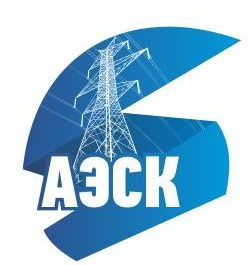 "АРТЕМОВСКАЯ ЭЛЕКТРОСЕТЕВАЯ КОМПАНИЯ"197375, г. Санкт-Петербург, ул. Пугачева (Мартыновка), д. 2, лит. А, пом. 1-НИНН 2502046690   КПП 781401001 e-mail: aesk-artem@yandex.ru, www.artyomelectroset.ruисх.№   8847     от    13.08.2019 г.Уважаемая Алла Александровна!            В сроки, предусмотренные действующим законодательством, направляю в Ваш адрес отчетные данные по реализации инвестиционной программы ООО «Артемовская электросетевая компания» за 2 квартал 2019 года в формах, предусмотренных Приказом Министерства энергетики РФ от 25 апреля 2018 года № 320, согласно Приложениям. Соответствующие отчетные данные опубликованы на официальном сайте предприятия www.artyomelectroset.ru Приложения: Приложение 10  «Отчет об исполнении плана финансирования капитальных вложений по инвестиционным проектам инвестиционной программы (квартальный) ООО «Артемовская электросетевая  компания" за 2 кв 2019 года;Приложение 11 «Отчет об исполнении плана финансирования капитальных вложений по источникам финансирования инвестиционных проектов инвестиционной программы (квартальный) ООО " Артемовская электросетевая  компания" за 2 кв 2019 года;Приложение 12 «Отчет об исполнении плана освоения капитальных вложений по инвестиционным проектам инвестиционной программы (квартальный) ООО " Артемовская электросетевая  компания" за 2 кв 2019 года;Приложение 13 «Отчет об исполнении плана ввода основных средств по инвестиционным проектам инвестиционной программы (квартальный) ООО «Артемовская электросетевая  компания» за 2 кв 2019 года;Приложение 14 «Отчет о постановке объектов электросетевого хозяйства под напряжение и (или) включении объектов капитального строительства для проведения пусконаладочных работ (квартальный) ООО «Артемовская электросетевая  компания» за 2 кв 2019 года;Приложение 15 «Отчет об исполнении плана ввода объектов инвестиционной деятельности (мощностей) в эксплуатацию (квартальный) «Артемовская электросетевая  компания» за 2 кв 2019 года;Приложение 16 «Отчет об исполнении плана вывода объектов инвестиционной деятельности (мощностей) из эксплуатации (квартальный) ООО " Артемовская электросетевая  компания " за 2 кв 2019 года;Приложение 17 «Отчет об исполнении основных этапов работ по инвестиционным проектам инвестиционной программы (квартальный) ООО «Артемовская электросетевая компания» за 2 кв 2019 года;Приложение 20 «Отчет об исполнении финансового плана субъекта электроэнергетики (квартальный) ООО «Артемовская электросетевая  компания» за 2 кв 2019 года.Договор оказания услуг № 031/2019-У от 04.03.2019Договор подряда № 2019/3 от 15.03.2019Директор                                                                                               С.М. Самохин